T.C.KARADENİZ TEKNİK ÜNİVERSİTESİ STAJ BAŞVURU FORMU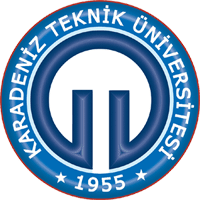 İLGİLİ MAKAMAFotoğrafÜniversitemiz……...………..…..…Fakülte/Yüksekokul/MYO…..………..…….……………..... Bölümü öğrencisi ……. gün süre ile kurumunuzda/işyerinizde staj yapma talebinde bulunmuştur. 5510 sayılı Sosyal Sigortalar ve Genel Sağlık Sigortası Kanunu kapsamında, staj süresince ödenmesi gereken iş kazası ve meslek hastalığı sigortası primi ile genel sağlık sigortası primi Üniversitemiz tarafından karşılanacak olup, aşağıda kimlik bilgileri belirtilen öğrencimizin stajını kuruluşunuzda/işyerinizde yapmasında göstereceğiniz ilgiye teşekkür eder, saygılar sunarız.Öğrencinin BilgileriÖğrencinin Nüfus Kayıt BilgileriStaj Yapılacak Yerin BilgileriStaj Yapılacak Yerin Yetkili BilgileriEK   :  1- Sağlık provizyon belgesi2- İş Sağlığı ve Güvenliği (İSG) Eğitimi SertifikasıNOT: Formun staja başlama tarihinden en az 20 gün önce  Staj Komisyonu Başkanlığına teslim edilmesi gerekmektedir.	İSG belgesi Çok Tehlikeli Sınıf için 1 yıl, Tehlikeli Sınıf için 2 yıl, Az tehlikeli sınıf için 3 yıl geçerlidir.Adres: Karadeniz Teknik Üniversitesi Sağlık, Kültür ve Spor Daire Başkanlığı TRABZONTel: 0462 377 38 00 e-mail: medikososyal@ktu.edu.tr http://www.ktu.edu.tr/sksAdı SoyadıÖğrenci  NoBölüm/Sınıfe-postaTelefon Noİkametgah AdresiT.C. Kimlik NoNüfusa Kayıtlı Olduğu İlN.Cüzdan Seri NoİlçeAdıMahalle- KöySoyadıCilt NoBaba AdıAile Sıra NoAna AdıSıra NoDoğum YeriVerildiği Nüfus DairesiDoğum TarihiVeriliş TarihiVeriliş NedeniKurumun/Kuruluşun AdıAdresiÜretim/Hizmet AlanıTelefon NoKurumun İSG Tehlike SınıfıKurumun İSG Tehlike Sınıfıe-postaWeb AdresiWeb AdresiStaja Başlama TarihiBitiş TarihiBitiş TarihiSüresi (gün)Adı Soyadı(Kaşe/İmza/Tarih)Görev ve Unvanı(Kaşe/İmza/Tarih)e-posta(Kaşe/İmza/Tarih)ÖĞRENCİNİN İMZASISTAJ KOMİSYONU ONAYIBelge üzerindeki bilgilerin doğru olduğunu bildiririm.İmza:Tarih:İmza:Tarih: